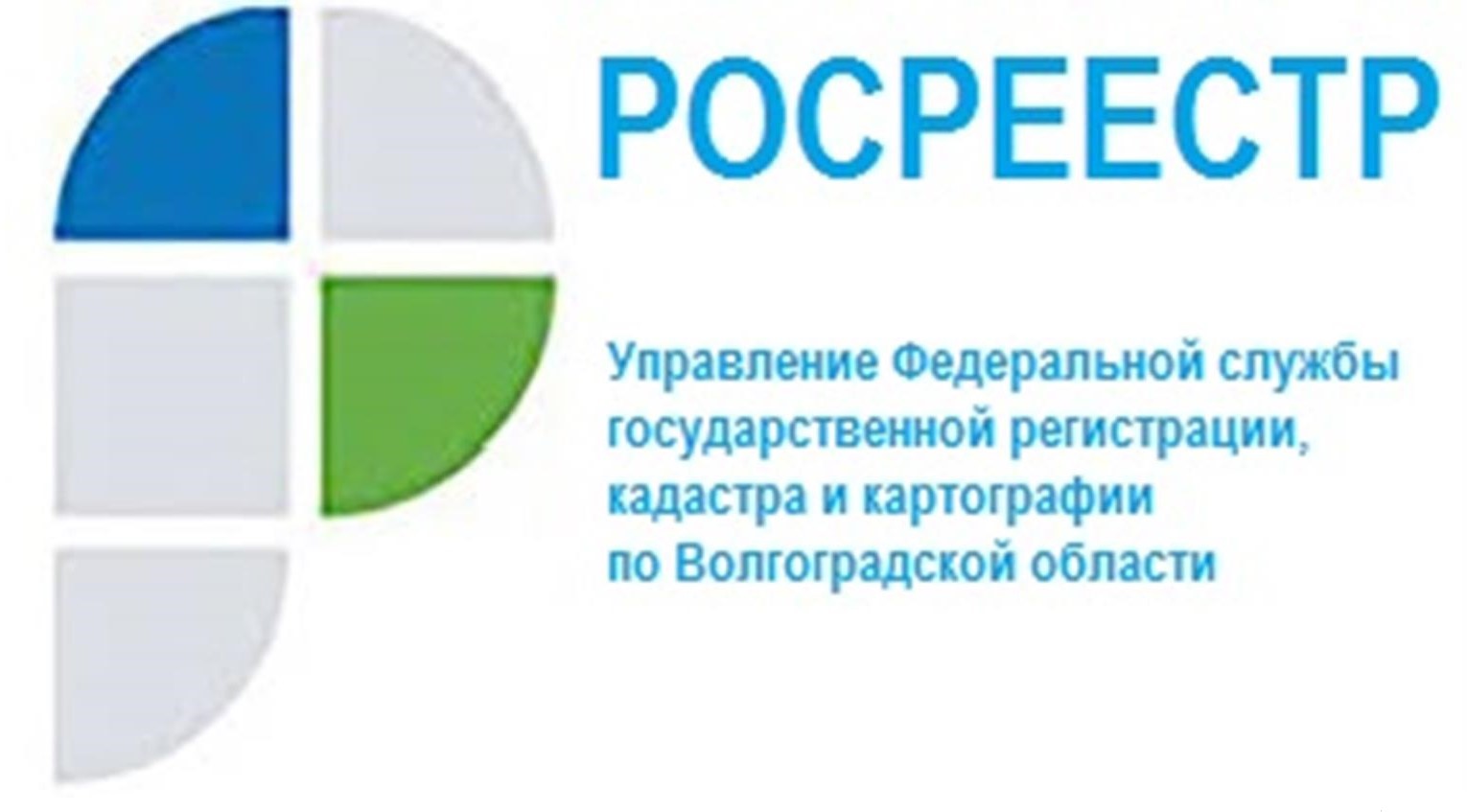 Государственная регистрация объектов культурного наследияУправлением Росреестра по Волгоградской области совместно с ФГБУ «ФКП Росреестра» по Волгоградской области поставлен на кадастровый учет и зарегистрировано право собственности Качалинского сельского поселения Суровикинского муниципального района Волгоградской области на сооружение - Братская могила советских воинов, погибших в период Сталинградской битвы (1942-1943 г.г), расположенное на территории Качалинского сельского поселения Суровикинского муниципального района Волгоградской области. Памятник является объектом культурного наследия народов Российской Федерации. Заместитель руководителя Наталья Шмелева отметила, что осуществлению учетно-регистрационных действий в отношении социально значимых объектов уделяется особое внимание. Государственные услуги по объектам данной категории предоставляются в максимально короткие сроки.Сокращение сроков учетно-регистрационных действий в отношении Памятника позволит сельскому поселению освоить денежные средства, выделенные Комитетом государственной охраны объектов культурного наследия Волгоградской области в преддверии 80-летия Победы в Сталинградской битве. Субсидия будет направлена на проектно-сметную документацию для проведения ремонтных работ обелиска.С уважением,Балановский Ян Олегович,Пресс-секретарь Управления Росреестра по Волгоградской областиMob: +7(937) 531-22-98E-mail: pressa@voru.ru 	